GREENLAWNS SCHOOL, WORLI                                            FINAL EXAMINATION – 2020				        ENGLISH LANGUAGE	 Std : VI                                                                                                           Marks : 80 Date:  14/02/2020           					                             Time : 2 Hrs NOTE: 1) Attempt all four questions in the same sequence as given in the question paper.             2) Section IV must be attempted on the question paper itself. This section must                 be detached and attached to the answer booklet   SECTION I                                                          COMPOSITIONQ.I]   Write a composition of about 200-250 words on any ONE of the following.          You must use at least five words from the given word-bank. Do not change                                 the tense or form of the words given in the word-bank.			            (20)    One day, you read in the newspaper that an elephant has escaped from the    zoo. The following morning, you see the elephant standing at the entrance    of your school building. Write an essay, narrating how you and your classmates    helped the school authorities to guide the elephant to the zoo.    Word Bank: humongous – strolled – trunk – explored – terrified – starving –     meal – brainstorm – directed – relieved.    You were given the opportunity to live in a house that was located on an island.     Write an essay, describing the features of this island that would attract travellers     to the island.    Word Bank: enchanting – tourists – tranquil – exotic – sandy – tropical –     primitive – corals – crystal clear – cloudless.   Complete the story titled ‘Pinocchio’ by providing a twist to the outline given   below:   Pinocchio’s father – Gepetto – carved a wooden puppet boy – Pinocchio –    nice clothes for puppet – Gepetto’s desire for a son – fairy – makes Pinocchio    walk and talk – next morning – Pinocchio – real boy – going to school – father    sells his coat – buys school books – on the way to school – Pinocchio sees    puppet show – dances with the puppets – misses school – Pinocchio lies to the    fairy – nose grows longer – promises not to lie – Pinocchio – real boy.(d)    Study the picture given below. Write a story about what the picture suggests to         you. There must be a clear connection between the picture and the composition.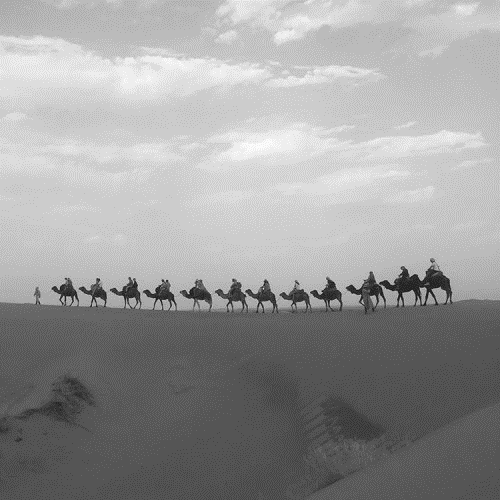   SECTION II     LETTER  Q II] Select any ONE of the following:						             (10)  Your society members decided to organise a New Year’s party for a few street children in your locality. You volunteered to help out for the party. Write a letter to your cousin, telling him/her about the party. You must also highlight the role you played during the party.   Your friend wishes to learn a new outdoor sport and seeks your advice about the sport he/she must learn. Write a letter to your friend, telling him/her about the ideal sport he/she must learn. Your letter must also reflect why the sport is beneficial.						  SECTION III					       COMPREHENSIONQ III] Read the passage given below and answer the questions that follow:             (20)                     We were moving for some months from Dehradun to Lucknow, and              as grandmother had insisted on taking her parrot along, grandfather and I              insisted on bringing our pets too – grandfather’s teenaged tiger named             Timothy and my small squirrel named Chips. However, we thought it was             sensible to leave the python behind.                        In those days, trains in India were not so crowded and it was possible              to travel with a variety of creatures. Grandfather had decided to do things in              style by travelling first-class, so we had a four-berth compartment of our own,             Timothy, the tiger, had an entire berth to himself. Everyone agreed that              Timothy behaved properly throughout the journey. The guard too admitted              that he could not have asked for a better passenger: no stealing from vendors,              no shouting at coolies, no breaking of railway property and no spitting on the              platform.                      No sooner had the train started moving than Chips, my squirrel, emerged             from my pocket to examine his surrounding. Before I could stop him, he was             out of the compartment door, scurrying along the corridor. Chips discovered             that the train was a squirrel’s paradise, almost all the passengers had bought             large quantities of roasted peanuts before the train pulled out of the station.              Chips had no difficulty in making friends with both children and grown-ups,              and it was an hour before he returned to our compartment, his tummy almost             bursting.                      “I think I’ll go to sleep,” said grandmother, covering herself with a blanket             and stretching out on the berth opposite Timothy’s. “Why are you not eating             anything?” grandfather asked her. Grandmother replied that she was not             hungry because she had some soup before they left home. She instructed us             to eat the sandwiches, boiled eggs, roast chicken and gooseberry pie that she             had carried for our dinner. I tugged at the large basket and dragged it into the             centre of the compartment.                       The straps were loosely tied. No sooner had I undone them than the             lid flew open, and I let out a gasp of surprise. In the basket was grandfather’s             pet python, curled up contentedly on the remains of our dinner. Grandmother             had insisted that we leave the python behind, and grandfather had let it loose             in the garden. Somehow, it had managed to snuggle itself into the tiffin basket.                        Outlined along the length of the large snake’s sleek body were the              distinctive shapes of a chicken, a pie and six boiled eggs. We could not make             out the sandwiches, but these had been eaten too because there was no sign             of them in the basket. Only a few apples remained. Evidently, the python did             not care for apples.                        A little after midnight, there was a great clamour at the end of the              corridor. Grandfather and I woke up. Suddenly there were cries of people              saying that they had seen a snake. Grandfather was on his feet in a moment.              He looked under the berth. The tiffin basket was empty. He dashed out of our             compartment and I followed close behind him. About a dozen passengers              were bunched together outside the washroom door. “Anything wrong?” said             grandfather casually. “We cannot get into the washroom, there is a huge              snake inside” said one of the passengers. “Let me take a look, I know all about          snakes” said grandfather.                         The passengers made way for him and he entered the washroom to              find the python curled up in the washbasin. Grandfather gathered up the sleepy,             overfed python and stepped out of the washroom. The passengers hastily made             way for them. “Nothing to worry about,” said grandfather cheerfully. “It is just a             harmless, young python. He has had his dinner already, so no one is in any             danger!” Grandfather marched back to our compartment with the python in his             arms.   Highlight the benefits for the family and their pets when they travelled first    class on the train.		            (2)  2)    Why was Timothy considered to be a better traveller than a human being?    (2)  In what way did the train journey bring immense happiness to Chips? How  do we know that he was liked by the other passengers?			 (3)  4)    Highlight the manner in which the python surprised the narrator when he         first appeared.										 (2)  5)    How did the narrator know that the python had eaten a satisfying meal?	 (3)  6)    Why were a few passengers standing outside the washroom door?		 (1)  7)    Describe the efforts that the grandfather made in order to save the other         passengers. How did he convince them that they were safe?			 (3)  8)    Find words from the passage that mean the same as the following:               (2)        i) luxury –        ii) environment –       iii) pulled –       iv) heave –   9) Find words from the passage that mean the opposite of the following:	           (2)        i) senseless –        ii) silence –       iii) walked –       iv) slowly – Std: VIDate: 14/02/2020Name: ________________________________________________ Roll no: ________   SECTION IV                                                 GRAMMAR – 30 MARKSQ I] Fill in the blanks with suitable articles. 					             (1)My uncle is ______________ eye specialist. He practises in a village which isabout five hundred kilometres away from Delhi. He says that he is _________contented man because he helps those who are less fortunate.Q II] Fill in the blanks with the correct collective or abstract noun.			  (1)The horse trotted through the _________________ of orange trees on the mountain trail.There were sounds of _________________________ from the kitchen duringthe family dinner party. (merry)QIII] State whether the underlined verbs are transitive or intransitive verbs.		 (1)Kate moved the tables next to each other._________________________________________________________________The train stopped suddenly._________________________________________________________________Q IV] Rearrange the words to form meaningful proverbs.			           (1)cooks too spoil broth the many._________________________________________________________________Q V] Complete the analogies given below:					           (1)Canary is to yellow as polar bear is to ____________________________.(black, white, grey)Spoon is to feed as spade is to ______________________________.(dig, scoop, carve)Q VI] Identify the underlined adverbs.							           (1)Ms. Das pays the interest for her house loan annually._________________________________________________________________My grandmother will go to the market later._________________________________________________________________Q VII] Replace the underlined pronouns and form meaningful sentences.	            (1)1) Sweta has already eaten her chocolate. I am saving delicious for later.     ______________________________________________________________     ______________________________________________________________2) Anna and Tim went to the playground by ourself.    ______________________________________________________________     ______________________________________________________________Q VIII] Join the following sentences using the conjunction given in the bracket.        (2)1) The enemy captured the town. They destroyed many buildings and factories.     (not only…but also)    ______________________________________________________________    ______________________________________________________________    ______________________________________________________________2)  Rohan’s grandparents have never travelled abroad. They do not want to     travel now. (neither…nor)   ______________________________________________________________    ______________________________________________________________    ______________________________________________________________Q IX] Punctuate the following paragraph:						 (2) 1) Morris, the Martian was flying round the Solar System one day, when he saw     a strange light in front of him morris was scared, but he flew a little closer and     said, “Hello. Is anyone there There was no reply, so he flew home in fear and     hid under his bed.     _____________________________________________________________      _____________________________________________________________     _____________________________________________________________     _____________________________________________________________     _____________________________________________________________     _____________________________________________________________Q X] Identify and explain the figure of speech in the sentences given below:	 (2) 1)  The poor beggar was drowning in a sea of grief.      _______________________________________________________________      _______________________________________________________________2) The first rays of the morning sun tiptoed through the window into my room.     _______________________________________________________________      ______________________________________________________________Q XI] Do as directed.								 (2)1) A few artists were painting on an enormous canvas. (Present Perfect Tense)     _______________________________________________________________     _______________________________________________________________2) While the youngsters played, the burglars broke into their homes. (Past    Continuous Tense)     _______________________________________________________________     _______________________________________________________________QXII] Fill in the blanks with the correct subject-verb agreement.		            (2)1) Neither Mel nor her sisters _____________________ comfortable in their new    home. (is/are)2) Each of the petals ____________ plucked from the rose bush. (was/were)3) The general, along with the soldiers, ________________ arrived at the camp.     (has/have)4) The rider and the horse __________________ at the gate of the palace every     morning. (arrive/arrives)Q XIII] Change the voice in the sentences given below:			            (2)1) The forest fires in Australia have caused extensive damage to life and property.     _______________________________________________________________      ______________________________________________________________2)  Buy a large screen television set.     ______________________________________________________________     ______________________________________________________________Q XIV] Fill in the blanks by  choosing the correct prepositions from the bracket.      (2)                        (to, with, from, come apart, during, in)1) Michael lives _____________ a small flat at Cambridge University, London. He    shares his apartment ________________ two other boys who study at     Cambridge University. They work hard _________________ the week, but on    the weekends, they invite a lot of friends to their house. Once a month, they     plan a holiday ____________ the beach in order to relax.Q XV] Do as directed.							            (2)1)  Sandra was not obedient. (Change to an affirmative sentence)      ______________________________________________________________     ______________________________________________________________2) The first rain of the year is truly lovely. (Change to an exclamatory sentence)      ______________________________________________________________     ______________________________________________________________Q XVI] A] Identify the underlined adjectives.						(1)1) The eggs which were purchased from the store were rotten.     _____________________________________________________________2) Which book did you buy at the book fair?    _____________________________________________________________      B] Fill in the blank with the correct degree of comparison of the word given      in brackets.							            (1)1)  Tina was the ____________________ of the three girls. (old)2)   Karan believes he is as __________________ as his friend. (insightful)      C] Arrange the adjectives in the correct order.					 (1)1) The huge, cemented, beautiful memorial was built in 1903.     ______________________________________________________________     ______________________________________________________________Q XVII] Change the speech in the sentences given below:				  (4)1) Megha said that she had sold her computer before going to Dubai.     ______________________________________________________________     ______________________________________________________________     ______________________________________________________________2) The airport official said, “The flights are delayed because of the dense fog today.”     ______________________________________________________________     ______________________________________________________________     ______________________________________________________________3) My uncle said to me, “You must fulfil your father’s dream of becoming a musician.”    ______________________________________________________________     ______________________________________________________________     ______________________________________________________________ 4)  The delegate asked the receptionist where he could set his laptop for the       presentation.     ______________________________________________________________     ______________________________________________________________     ______________________________________________________________                                 -----------------xxxxxxxxxxxx----------------